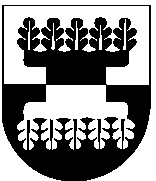 ŠILALĖS RAJONO SAVIVALDYBĖS ADMINISTRACIJOSDIREKTORIUS2022 m. gegužės 5 d. Nr. DĮV- 356ŠilalėVadovaudamasi Lietuvos Respublikos vietos savivaldos įstatymo 29 straipsnio 8 dalies 2 punktu, 18 straipsnio 1 dalimi, Lietuvos Respublikos civilinės saugos įstatymo 14 straipsnio 5 punktu:P a k e i č i u Šilalės rajono savivaldybės administracijos direktoriaus 2017 m. balandžio 13 d. įsakymą Nr. DĮV-457 „Dėl Šilalės rajono savivaldybės ekstremalių situacijų komisijos ir jos nuostatų patvirtinimo“ ir 1 punktą išdėstau taip:„1. S u d a r a u Šilalės rajono savivaldybės Ekstremalių situacijų komisiją:Ekstremalių situacijų komisijos pirmininkas – Gedeminas Sungaila, Šilalės rajono savivaldybės administracijos direktorius. Linardas Balandis, Valstybės sienos apsaugos tarnybos Pagėgių rinktinės Sienos kontrolės skyriaus vyresnysis specialistas, narys; Elvyra Daubarienė, Nacionalinio visuomenės sveikatos centro prie Sveikatos apsaugos ministerijos Tauragės departamento Šilalės skyriaus vedėja, narė; Egidijus Jakštas, Valstybinės maisto ir veterinarijos tarnybos Tauragės departamento Šilalės skyriaus vedėjas-valstybinis veterinarijos inspektorius, narys; Vaidotas Kėbla, Priešgaisrinės apsaugos ir gelbėjimo departamento prie vidaus reikalų ministerijos Klaipėdos priešgaisrinės gelbėjimo valdybos Šilalės priešgaisrinės gelbėjimo tarnybos viršininkas, narys; Julius Kryževičius, Priešgaisrinės apsaugos ir gelbėjimo departamento prie vidaus reikalų ministerijos Klaipėdos priešgaisrinės gelbėjimo valdybos Civilinės saugos skyriaus viršininkas, narys; Antanas Leščauskas, Aplinkos apsaugos departamento prie Aplinkos ministerijos Klaipėdos valdybos Klaipėdos rajono aplinkos apsaugos inspekcijos vyriausiasis specialistas, narys;Audrius Lukošius, Tauragės apskrities vyriausiojo policijos komisariato Šilalės rajono policijos komisariato viršininkas, narys. Dalė Briedienė, Šilalės rajono savivaldybės administracijos gydytoja, narė;Remigijus Vėlavičius, uždarosios akcinės bendruomenės „Šilalės vandenys“ direktorius, narys;Ernestas Aušra, uždarosios akcinės bendruomenės „Šilalės šilumos tinklai“ direktorius, narys;Evaldas Lazdauskas, Šilalės rajono savivaldybės priešgaisrinės tarnybos viršininkas, narys;     2. S k i r i u Ekstremaliųjų situacijų komisijos posėdžių sekretoriumi Mindaugą Mikutavičių, Šilalės rajono savivaldybės administracijos vyriausiąjį specialistą.3. P r i p a ž į s t u  netekusiu galios Šilalės rajono savivaldybės administracijos direktoriaus2022 m. gruodžio 20 d. įsakymą Nr. DĮV-1283  „Dėl Šilalės rajono savivaldybės administracijos direktoriaus 2017 m. balandžio 13 d. įsakymo Nr. DĮV-457 „Dėl Šilalės rajono savivaldybės ekstremalių situacijų komisijos ir jos nuostatų patvirtinimo“ pakeitimo“.P a v e d u paskelbti šį įsakymą Šilalės rajono savivaldybės interneto svetainėje www.silale.lt.Šis įsakymas gali būti skundžiamas Lietuvos Respublikos administracinių bylų teisenos įstatymo nustatyta tvarka Lietuvos administracinių ginčų komisijos Klaipėdos apygardos skyriui (H. Manto g. 37, 92236 Klaipėda) arba Regionų apygardos administracinio teismo Klaipėdos rūmams (Galinio Pylimo g. 9, 91230 Klaipėda) per vieną mėnesį nuo šio įsakymo įteikimo suinteresuotam asmeniui dienos.Administracijos direktorius 		                                       Gedeminas  SungailaĮSAKYMASDĖL ŠILALĖS RAJONO SAVIVALDYBĖS ADMINISTRACIJOS DIREKTORIAUS 2017 M. BALANDŽIO 13 D. ĮSAKYMO NR. DĮV-457 „DĖL ŠILALĖS RAJONO SAVIVALDYBĖS EKSTREMALIŲ SITUACIJŲ KOMISIJOS IR JOS NUOSTATŲ PATVIRTINIMO“ PAKEITIMO 